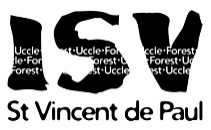       Liste des titulaires					Année scolaire 2023-2024*RPE en 1C3 : Mme. Bensaïd, Mme. Burnotte, Mme. Meessen, Mme. Godard, (Mme. Van de Walle)Sur le site d’UccleSur le site d’UccleSur le site de ForestSur le site de Forest1ère C1MM. Michiels et Yacoub1ère C5Mme. Nicaise1ère C2Mme. Herman1ère C6Mme. Boniver1ère C3RPE*2ème C4Mme. Braunshausen1ère C4Mme. Fahsi2ème C5Mme. Cardon/ Mme. StiersDiff 1Mme. Naert4ème T G/TSocMme. Reyntjens/M. Grillo2ème C1Mme. Vandevelde/ Mme. Van de Walle4ème T TSc/ScEcoMme. Robise/ Mme. de Crombrugghe2ème C2 Mme. Vandevelde/ Mme. Van de Walle4ème Q CommAMme. Wilmart2ème C3Mme. Smits4ème Q CommBM. Moens3ème P TBMme. Lyssens-Danneboom4ème Q ComptaMme. Debekker3ème P Pol/Cuis  AMme. Vanherenthals/M. Melotte5ème Q Chim Mme. El Hamdouni3ème P Pol/Cuis BMme. Ghazouani/M. Melotte5ème Q AE A Mme. Mertens B3ème Q SocM. Menany/Mme De Loz5ème Q AE B Mme. Dupuis3ème Q Pol/3Q SciencesM. Gielens5ème Q CommA(M. Demeure)3ème Q GestionMme. Haddouchen/M. Hammouchi5ème Q CommBM. Merckx3ème T G/TSocM. Van Wayenberghe/ M. Nyssen5ème Q ComptaAMme. Nadi3ème T TSc/TScEcMme. Deblaton5ème Q ComptaBMme. Dujardin4ème P Coll AdminMme. Tambuyser/M. Raineri5ème  G/5T SocM. Boulaabi 4ème Q ChimieMme. Maistriau5ème  TSc/TScEco SocM. Mottart4èmeQ AEA Mme. Boutimzine6ème Q ChimM. Noudem4èmeQ AEBMme. Kimba6ème Q AEAMme. Maisin/M. Meulemans4ème L Resto/4AFM. Biernaux/M. Doat 6ème Q AEBMme. Gorski/ Mme. Leclercq5ème P AAA/AF Mme. Goffard/ Mme. Dumont6ème Q CommAMme. D’Hoop5/6ème L RestoM. Potier6ème Q CommBMme. Hariga6ème P AAA/AFMme. Bulteau6ème Q ComptaMme. Schockert6ème  G/T SocMme. Cossement6ème  TSc/TScEcoMme. Musiol/ Mme. Erken